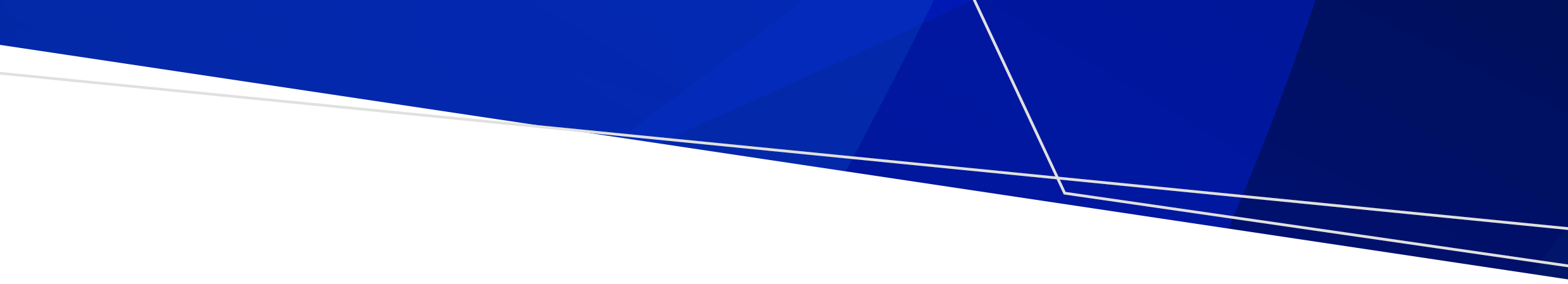 CMI/ODS Release 12PurposeTo briefly outline updates/enhancements that will be in Release 12 for the CMI/ODS.  More detailed information can be found in the User Guide & Release Notes. Registration1.  ODS TabThe addition of a new field ‘Date and time last updated’ has been added to the ODS tab in client registration. 2.  Primary CarerNew fields have been added to the Primary Carer tab to assist users with monitoring or checking the currency of a consumer’s carer details.  A date field has been added which shows the date last modified and a new Primary Carer Review date field has been added.Note: Updating any field in the registration record, CMI will prompt a message stating that the review date is mandatory. This will be normal behaviour for historical clients that have historical Primary Carer Records. If the Review Date is NULL/Empty, then CMI will prompt the user to enter one. Similar Message will also popup for historical clients that have not set their Advance Statement Flag &/or Nominated Person Flag.In addition, the survey consent field has been added to capture participation in the Carer Experience of Care Survey.3.   Compulsory Notification Previously when an end date was entered against a Compulsory Notification Person (CNP) their details would be hidden from the front screen.  In this release the details of the CNP history will be visible in CMI.  A new button has been added to the CNP tab ‘Revoke Reason’.  This will only be visible when the person type is Nominated Person.  Revoke reason will only be mandatory for Nominated Person who has an end date entered.A new button has also been added ‘Revoke NP History’.  This CNP history pop up window only displays the ‘Nominated Person’ type.  All fields in the CNP history are read only. 4.  Nominated Person – RevokedCMI has not allowed Services the ability to see which campus revoked/end dated a nominated person.  In this release CMI will provide a history of date and campus that revoked the identified nominated person’s role under s.23 of the Mental Health Act 2014. A new field has also been added to the Nominated Person to record the revoke reason when end dating a nominated person.Client Enquiry ScreenAddress HistoryA pop-up window has been added to the client enquiry screen.  This will show a history of relevant addresses that the client had according to the data entered in the registration function.2.  Indigenous StatusThe indigenous status of a consumer will be visible on the Client Enquiry screen.Client – DeathThe addition of an edit button in the client ‘death’ screen which will allow editing of the cause of death.Table ChangesThere have been some changes/additions to some tables in CMI/ODS.Contact Data Entry formThe default time of 00:00 hours has been removed from the contact data entry form.  This should act as a prompt for Services to enter the correct time.  It should be remembered that 00:00 hours is not valid and should be reflected as either 23:59 or 00:01 hours.For More InformationFurther information about the correct use of CMI/ODS can be found on the Victorian Government’s website.  In particular, see the sections on; Registration of Clients, CMI/ODS Service Contacts and Subcentre/Program Maintenance. https://www.health.vic.gov.au/research-and-reporting/bulletins-and-program-management-circulars-pmcFor any queries relating to data reporting or program setup please email: MHDReporting@health.vic.gov.auMental Health Bulletin 65Mental Health – CMI/ODS Release 12To receive this publication in an accessible format email MHD Reporting <MHDReporting@health.vic.gov.au>Authorised and published by the Victorian Government, 1 Treasury Place, Melbourne.© State of Victoria, Department of Health May 2016, reviewed June 2022.Available at Bulletins and Program Management Circulars (PMC) <https://www.health.vic.gov.au/research-and-reporting/bulletins-and-program-management-circulars-pmc>.